ZARZĄDZENIE NR 15Rektora Zachodniopomorskiego Uniwersytetu Technologicznego w Szczeciniez dnia 28 stycznia 2020 r.zmieniające zarządzenie nr 77 Rektora ZUT z dnia 14 października 2019 r. 
w sprawie nadania Regulaminu organizacyjnego 
Zachodniopomorskiego Uniwersytetu Technologicznego w Szczecinie Na podstawie § 8 ust. 4 pkt 12 oraz § 28 ust. 2 Statutu ZUT, po zasięgnięciu opinii Senatu ZUT, zarządza się, co następuje: § 1.W zarządzeniu nr 77 Rektora ZUT z dnia 14 października 2019 r. w sprawie nadania Regulaminu organizacyjnego Zachodniopomorskiego Uniwersytetu Technologicznego w Szczecinie wprowadza się zmiany:w § 23 ust. 3 otrzymuje brzmienie:„3.	W obszarze finansowania badań – RCIiTT prowadzi działalność wspomagającą uczestnictwo Uczelni oraz przedsiębiorstw z województwa zachodniopomorskiego w Programach Ramowych Unii Europejskiej w zakresie badań i innowacyjności, m. in. w zakresie:prowadzenia akcji informacyjnych i szkoleniowych skierowanych do podmiotów zainteresowanych udziałem w programach ramowych UE;świadczenia usług konsultacyjnych podmiotom zainteresowanym złożeniem wniosku oraz realizującym projekty w programach ramowych UE.”;uchyla się  w § 9 ust. 3 pkt 9 i § 31 oraz w strukturze organizacyjnej ZUT likwiduje się Centrum Kompetencji Przemysłu Przyszłości;w § 34 ust. 2 pkt 2 otrzymuje brzmienie:„2)	jednostki organizacyjne administracji: działy, biura, zespoły, sekcje i samodzielne stanowiska pracy.”;w § 51:ust. 2 otrzymuje brzmienie:„2.	Prorektorowi ds. organizacji i rozwoju uczelni podporządkowane są:Dział Organizacyjno-Prawny,Dział Projektów Strategicznych.”,w ust. 3 dodaje się pkt 3 w brzmieniu:„3)	Dział Projektów Naukowych.”;w § 60:pkt 2 otrzymuje brzmienie: „2)	sporządzanie opinii prawnych na polecenie organów Uczelni i osób wskazanych przez Rektora;”,pkt 5 otrzymuje brzmienie:„5)	udział w prowadzonych rokowaniach mających na celu nawiązanie, zmianę lub rozwiązanie umowy długoterminowej, nietypowej, o znacznej wartości albo z kontrahentem zagranicznym – na polecenie Rektora;”;po § 64 dodaje się § 64a w brzmieniu:„Dział Projektów Naukowych§ 64a. Do zadań Działu Projektów Naukowych należy udzielanie wsparcia oraz prowadzenie nadzoru przy pozyskiwaniu i rozliczaniu środków finansowych na działalność naukową, badawczą oraz badawczo-rozwojową, ze źródeł krajowych w ramach programów i zadań m.in.: Narodowego Centrum Nauki, Narodowego Centrum Badań i Rozwoju, Ministerstwa Nauki i Szkolnictwa Wyższego, Ministerstwa Rolnictwa i Rozwoju Wsi, Ministerstwa Dziedzictwa Narodowego i Kultury, a w szczególności:informowanie o ogłoszonych konkursach i monitoring konkursów na składanie wniosków o dofinansowanie projektu;informowanie o procedurach pozyskiwania i rozliczania środków oraz o procedurach przygotowania wniosku, sporządzania raportów i wniosków o płatność;koordynowanie przygotowania i składania wniosku o dofinansowanie projektu w zakresie:a)	kontroli przygotowania dokumentów wewnętrznych wymaganych dla uruchomienia procesu zgłoszenia i opracowania wniosku o dofinansowanie projektu, w tym uzyskania zgód odpowiednich organów Uczelni na złożenie wniosku,b)	pomocy w przygotowaniu niezbędnych załączników do wniosku (opracowanie lub uzyskanie z innych właściwych jednostek albo podmiotów zewnętrznych), c)	pomocy w przygotowaniu wniosków (konsultacje merytoryczne) oraz formalnym sprawdzaniu wniosku przed złożeniem do instytucji właściwej dla danego programu, w tym doradztwo w budowaniu budżetu;4)	rejestracja, sprawozdawczość (raportowanie) oraz archiwizowanie dokumentów zewnętrznych i wewnętrznych (z wyłączeniem dokumentów finansowo-księgowych, np. faktur i akt osobowych);5)	prowadzenie spraw dotyczących m.in.: poświadczenia podpisów, poświadczenia dokumentów, udzielania pełnomocnictw;6)	doradztwo w procesie realizacji projektu/przedsięwzięcia;7)	nadzorowanie i opiniowanie zgodności wydatków projektu z wnioskiem i umową na jego realizację (kwalifikowalnością wydatków) oraz prawidłowości sporządzanych przez kierowników projektów raportów merytorycznych i finansowych oraz dbanie o terminowe ich składanie;8)	współpraca z instytucją właściwą dla danego programu/projektu;9)	koordynowanie sporządzania planów i sprawozdań jednostek organizacyjnych Uczelni; 10)	wprowadzanie danych do rejestru umów oraz prowadzenie rejestru umów konsorcjum.”;w § 67:pkt 1 otrzymuje brzmienie:„1)	obsługa międzynarodowych umów instytucjonalnych stanowiących podstawę mobilności, w tym dwustronne umowy mobilnościowe programu Erasmus+ (Inter-Institutional Agreements);”,dodaje się pkt 1a i 10a w brzmieniu:„1a)	wsparcie administracyjne wniosków składanych w ramach partnerstw strategicznych i budowania potencjału w szkolnictwie wyższym (program Erasmus+) oraz nadzór nad wydatkowaniem środków przyznanych w ramach projektów przyjętych do realizacji;10a)	wsparcie administracyjne wniosków składanych w ramach konkursów indywidualnych NAWA (programy dla naukowców i doktorantów oraz studentów) oraz nadzór nad wydatkowaniem środków przyznanych w ramach tych konkursów;”;po § 68 dodaje się § 68a w brzmieniu:"Dział Projektów Strategicznych§ 68a. Do zadań Działu Projektów Strategicznych należy udzielanie wsparcia oraz prowadzenie nadzoru przy pozyskiwaniu i rozliczaniu środków finansowych na działalność badawczą, rozwojową, wdrożeniową, inwestycyjną oraz edukacyjną, finansowaną z funduszy strukturalnych Unii Europejskiej, z których środki rozdzielane są na poziomach krajowym i regionalnym, tj.: Europejskiego Funduszu Rozwoju Regionalnego, Europejskiego Funduszu Społecznego, Funduszu Spójności, Europejskiego Funduszu Morskiego i Rybackiego, Europejskiego Funduszu Rolnego na rzecz Rozwoju Obszarów Wiejskich, i wsparcie wydziałów w aplikowaniu w ramach innych funduszy strukturalnych Unii Europejskiej w zależności od potrzeb, w ramach programów Europejskiej Współpracy Terytorialnej i Europejskiego Instrumentu Sąsiedztwa, w tym projektów transgranicznych, transnarodowych i międzyregionalnych oraz współpracy grup państw finansowanych ze źródeł innych niż wskazane powyżej, a w szczególności:1)	informowanie o ogłoszonych konkursach i monitoringu konkursów na składanie wniosków o dofinansowanie projektu;2)	informowanie o procedurach pozyskiwania i rozliczania środków oraz o procedurach przygotowania wniosku, sporządzania raportów i wniosków o płatność;3)	koordynowanie przygotowania i składania wniosku o dofinansowanie projektu w zakresie:a)	kontroli przygotowania dokumentów wewnętrznych wymaganych dla uruchomienia procesu zgłoszenia i opracowania wniosku o dofinansowanie projektu, w tym uzyskania zgód odpowiednich organów Uczelni na złożenie wniosku,b)	pomocy w przygotowaniu niezbędnych załączników do wniosku (opracowanie lub uzyskanie z innych właściwych jednostek albo podmiotów zewnętrznych),c)	pomocy w przygotowaniu wniosków (konsultacje merytoryczne) oraz formalne sprawdzanie wniosku przed złożeniem do instytucji właściwej dla danego programu, w tym doradztwo w tworzeniu budżetu;4)	rejestracja, sprawozdawczość (raportowanie) oraz archiwizowanie dokumentów zewnętrznych i wewnętrznych (z wyłączeniem dokumentów finansowo-księgowych, np. faktur i akt osobowych);5)	prowadzenie spraw dotyczących m.in.: poświadczenia podpisów, poświadczenia dokumentów, udzielania pełnomocnictw;6)	doradztwo w procesie realizacji projektu/przedsięwzięcia;7)	nadzorowanie i opiniowanie zgodności wydatków projektu z wnioskiem i umową na jego realizację (kwalifikowalnością wydatków) oraz prawidłowości sporządzanych przez kierowników projektów raportów merytorycznych i finansowych oraz dbanie o terminowe ich składanie;8)	współpraca z instytucją właściwą dla danego programu/projektu;9)	koordynowanie sporządzania planów i sprawozdań jednostek organizacyjnych Uczelni;10)	wprowadzanie danych do rejestru umów oraz prowadzenie rejestru umów konsorcjum.”;w związku z postanowieniem pkt 2 załącznik nr 1 Schemat struktury organizacyjnej ZUT otrzymuje brzmienie jak załącznik nr 1 do niniejszego zarządzania;w strukturze organizacyjnej Wydziału Biotechnologii i Hodowli Zwierząt tworzy się Laboratorium Chromatografii i Spektrometrii Mas, w związku z tym załącznik nr 2 otrzymuje brzmienie jak załącznik nr 2 do niniejszego zarządzenia.w związku z postanowieniem pkt 4 załącznik nr 15 Schemat struktury organizacyjnej administracji centralnej oraz Osiedla Studenckiego i Hoteli Asystenckich ZUT otrzymuje brzmienie jak załącznik nr 3 do niniejszego zarządzenia.§ 2.Zarządzenie wchodzi w życie z dniem 1 lutego 2020 r.Rektordr hab. inż. Jacek Wróbel, prof. ZUTZałącznik nr 1do zarządzenia nr 15 Rektora ZUT z dnia 28 stycznia 2020 r.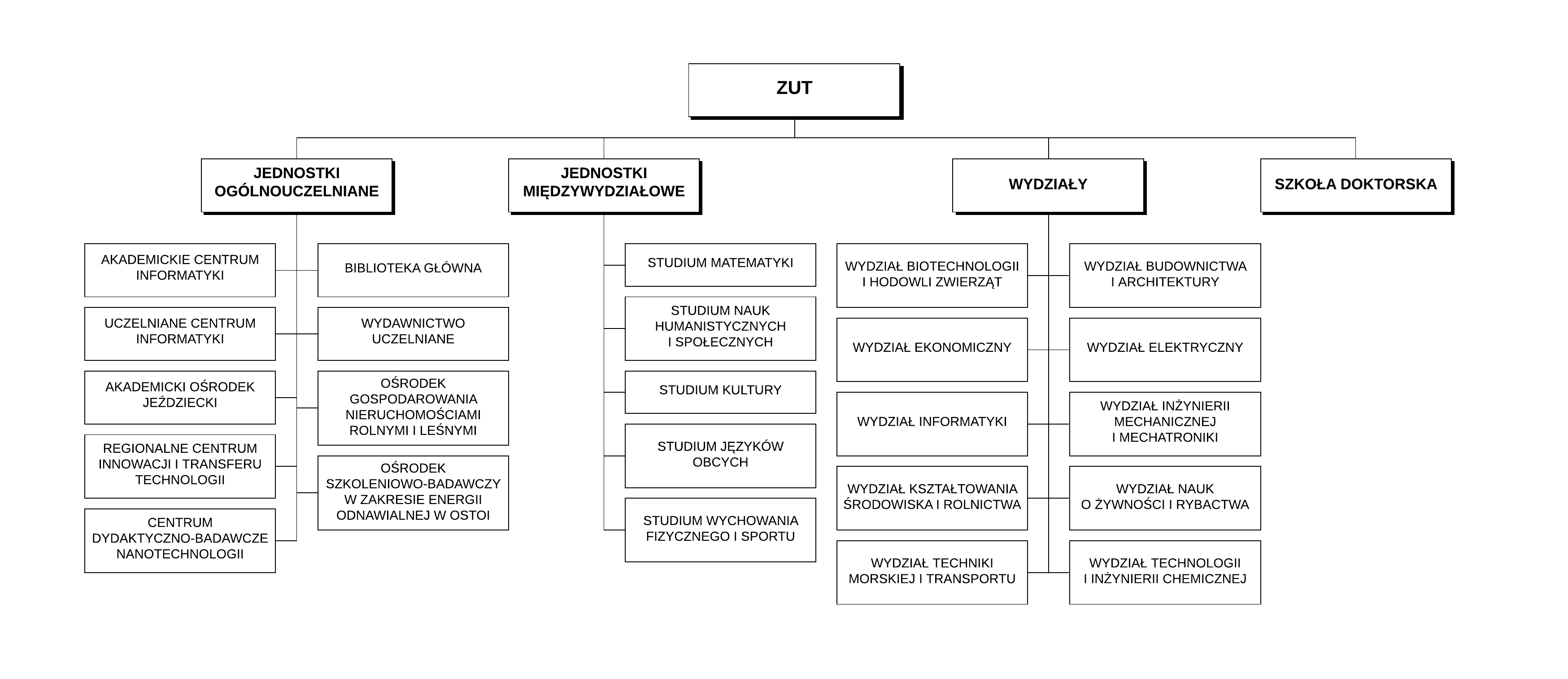 Załącznik nr 2do zarządzenia nr 15 Rektora ZUT z dnia 28 stycznia 2020 r.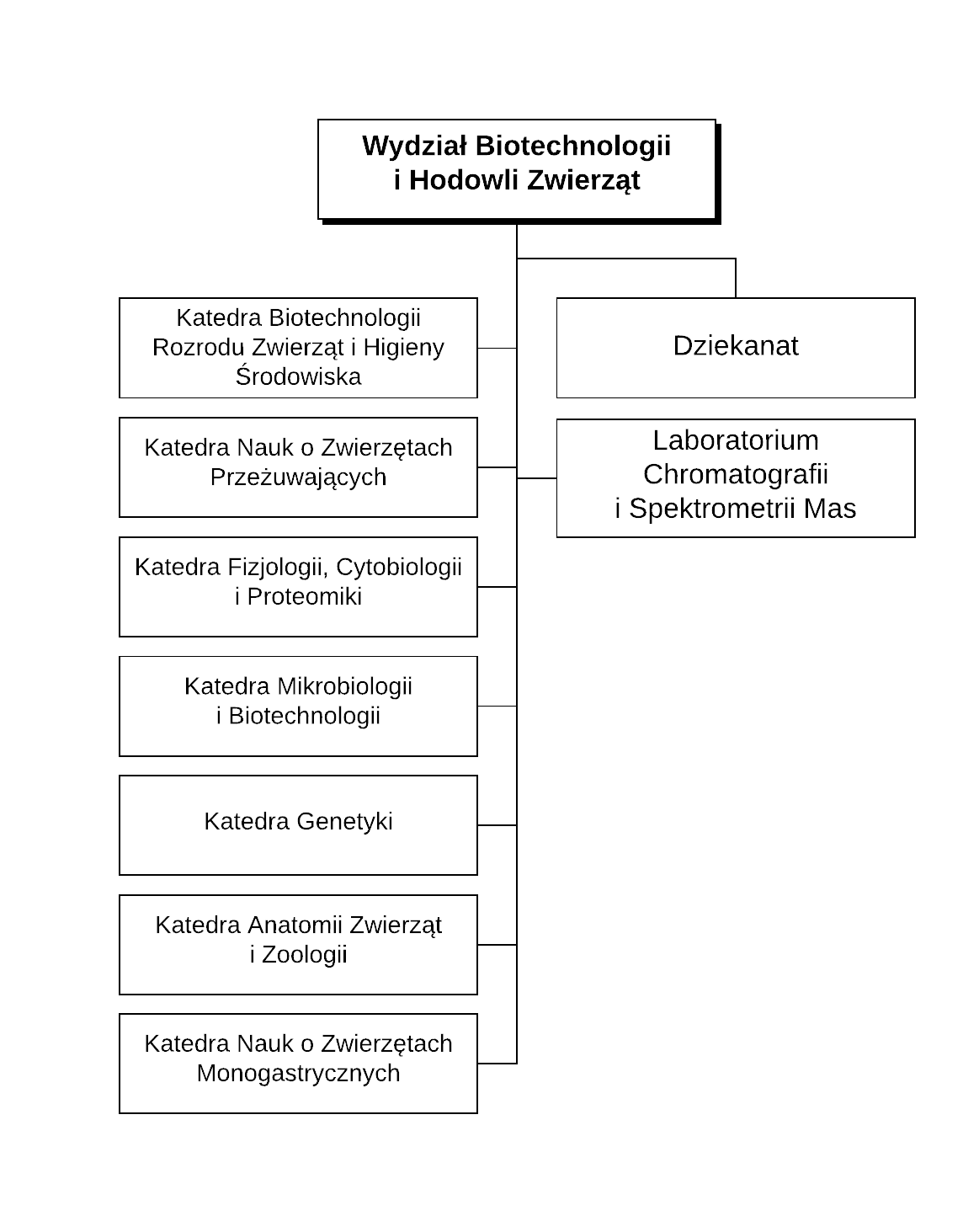 Załącznik nr 3do zarządzenia nr 15 Rektora ZUT z dnia 28 stycznia 2020 r.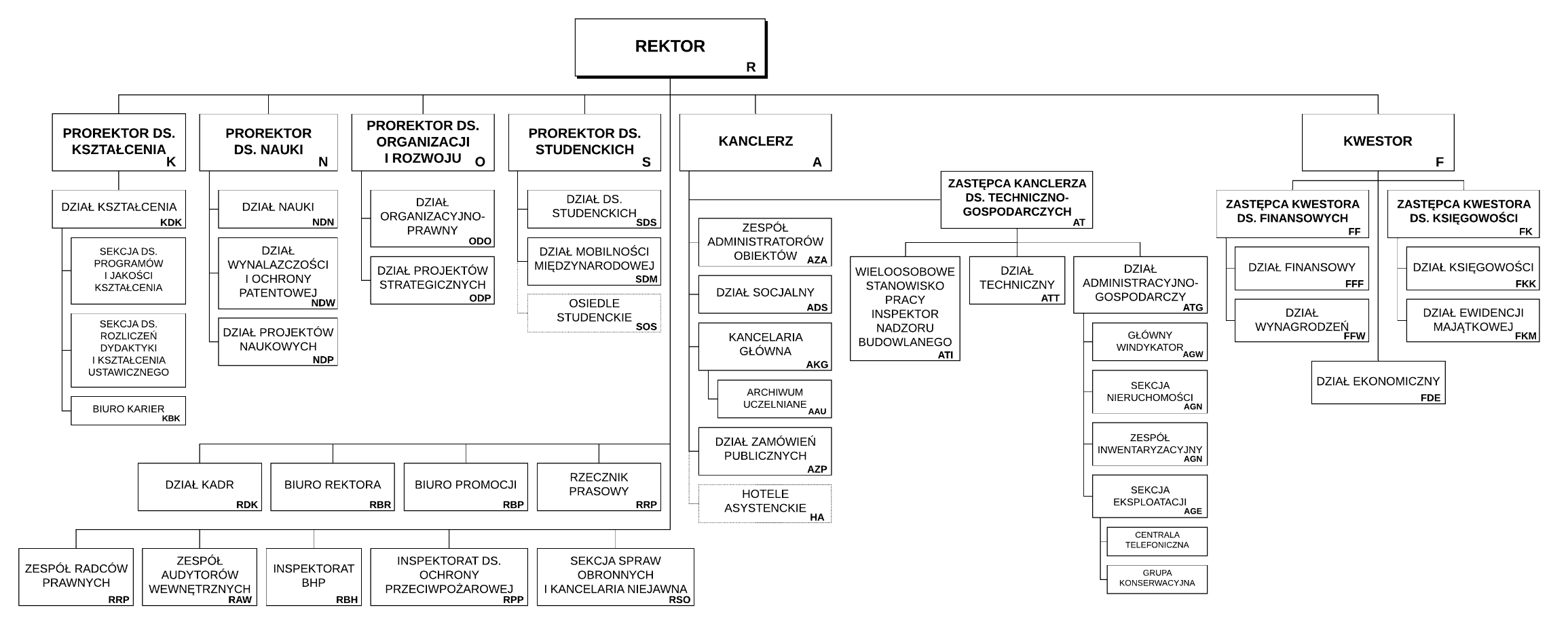 